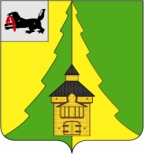 Российская ФедерацияИркутская областьНижнеилимский муниципальный районАДМИНИСТРАЦИЯ_____________________________________________________ПОСТАНОВЛЕНИЕ От «29» апреля 2022г.  № 393 г. Железногорск-Илимский«О поощрении Благодарственным письмом мэра Нижнеилимского муниципального района преподавателей МБУ ДО «Детская школа искусств» Рассмотрев материалы, представленные Муниципальным бюджетным учреждением дополнительного образования "Детская школа искусств". г. Железногорск-Илимский, в соответствии с Постановлением мэра Нижнеилимского муниципального района № 1169 от 27.12.2016г. «Об утверждении Положения о Благодарственном письме мэра Нижнеилимского муниципального района», администрация Нижнеилимского  муниципального  района	ПОСТАНОВЛЯЕТ:1. Поощрить Благодарственным письмом  мэра  Нижнеилимского муниципального района «За большой вклад в развитие детского творчества и подготовку Стипендиатов мэра Нижнеилимского муниципального района в области культуры и искусства»:1.1. Анциферову Наталью Альбертовну - преподавателя Муниципального бюджетного учреждения дополнительного образования "Детская школа искусств" г. Железногорск-Илимский.1.2. Неверову Татьяну Григорьевну  –  преподавателя Муниципального бюджетного учреждения дополнительного образования "Детская школа искусств" г. Железногорск-Илимский (структурное подразделение в п. Новая Игирма).1.3. Твердову Светлану Леонидовну  –  преподавателя Муниципального бюджетного учреждения дополнительного образования "Детская школа искусств" г. Железногорск-Илимский.1.4. Попову Анну Александровну  –  преподавателя Муниципального бюджетного учреждения дополнительного образования "Детская школа искусств" г. Железногорск-Илимский.1.5. Хрущёву Наталью Александровну  –  преподавателя Муниципального бюджетного учреждения дополнительного образования "Детская школа искусств" г. Железногорск-Илимский.1.6. Филькову Наталью Николаевну  –  преподавателя Муниципального бюджетного учреждения дополнительного образования "Детская школа искусств" г. Железногорск-Илимский.2. Данное постановление подлежит официальному опубликованию в периодическом издании "Вестник Думы и администрации Нижнеилимского муниципального района" и размещению на официальном сайте муниципального образования «Нижнеилимский район».3. Контроль   за  исполнением  настоящего  постановления  возложить на заместителя мэра района по социальной политике Т.К. Пирогову.Мэр   района	                                              М.С. РомановРассылка: дело-2; АХО; ОКСДМ; МБУ ДО "ДШИ".А.И. Татаурова30691 